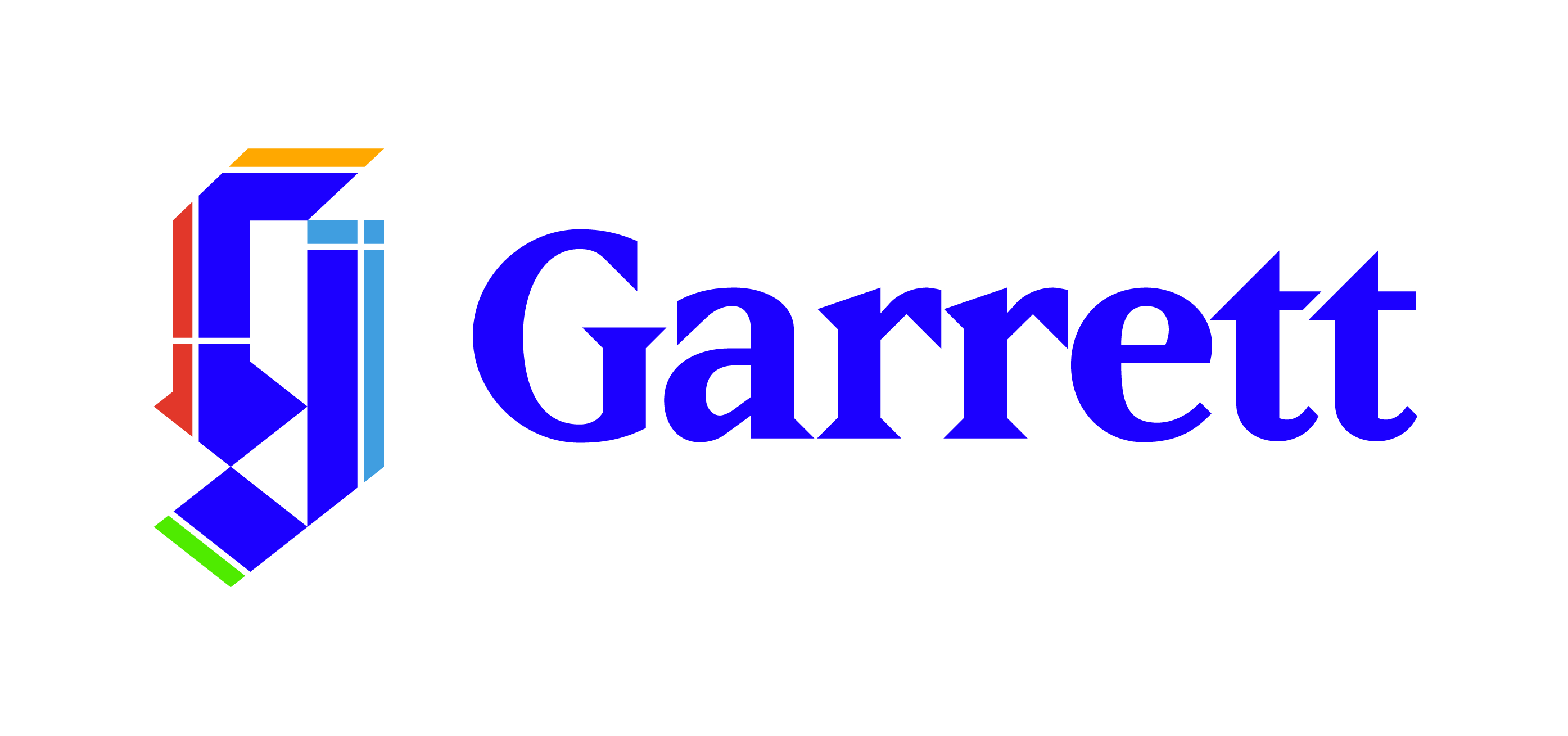 	PhD Advanced Standing Petition		Registration Services 847.866.3905 | registrar@garrett.edu | 2121 Sheridan Road | Evanston, Illinois 60201 | 800.SEMINARY| www.garrett.eduStudents who have completed course work beyond an initial theological master’s degree may be eligible for advanced standing for the equivalent of two courses (6 semester hours) from another doctoral granting institution. These courses can count toward meeting the coursework requirements in the field in which they are concentrating or toward a minor field of study.  Students need the signature of their advisor (after approval by the field). Return to doctoral support in registrar’s office for the signature of the PhD Director.  An official copy of the transcript must be on file with the registrar’s office for credit to be applied.Please list name of institution, degree program, course number and course title for each course you believe would qualify for advanced standing (2 maximum):Faculty signatures required:PhD Advanced Standing Petition5/22/2023Student Name:Date:InstitutionDegree Program(2nd MA or PhD)Course # & Title1.2.1. PhD Advisor (after approval by field):2. PhD director:Date returned to registration services: